МУНИЦИПАЛЬНОЕ ОБРАЗОВАНИЕ «ГОРОД БЕРЕЗНИКИ»АДМИНИСТРАЦИЯ ГОРОДА БЕРЕЗНИКИ ПОСТАНОВЛЕНИЕ…………….	№…………….В соответствии со статьей 39 Градостроительного кодекса Российской Федерации, статьей 10 главы 3 части I Правил землепользования и застройки в городе Березники, утвержденных решением Березниковской городской Думы от 31.07.2007 № 325,              решением Березниковской городской Думы  от 14.12.2018 № 511               «О распространении действия части I Правил землепользования                       и застройки в городе Березники, утвержденных решением Березниковской городской Думы  от 31.07.2007 № 325,                              на территорию муниципального образования «Город Березники»,        на основании обращения УФПС Пермского края от 22.12.2020,                 с учетом результатов публичных слушаний от ………………..,                  на основании рекомендаций комиссии по землепользованию                       и застройке от ………………администрация города Березники ПОСТАНОВЛЯЕТ: 1.Предоставить разрешение на условно разрешенный вид          использования «коммунальное обслуживание» (код 3.1.) образуемого земельного участка территориальной зоны застройки жилыми домами для ведения личного подсобного хозяйства (Ж-3), расположенного по адресу: ул. Центральная, д. 31, д. Турлавы, площадью 471 кв.м, согласно приложению  к настоящему постановлению. 2.Официально опубликовать настоящее постановление                        в официальном печатном издании – газете «Два Берега Камы»                     и разместить его на Официальном портале правовой информации города Березники и на официальном сайте Администрации города Березники в информационно-телекоммуникационной сети «Интернет».3.Настоящее постановление вступает в силу со дня его подписания.Приложениек постановлениюадминистрации города                 от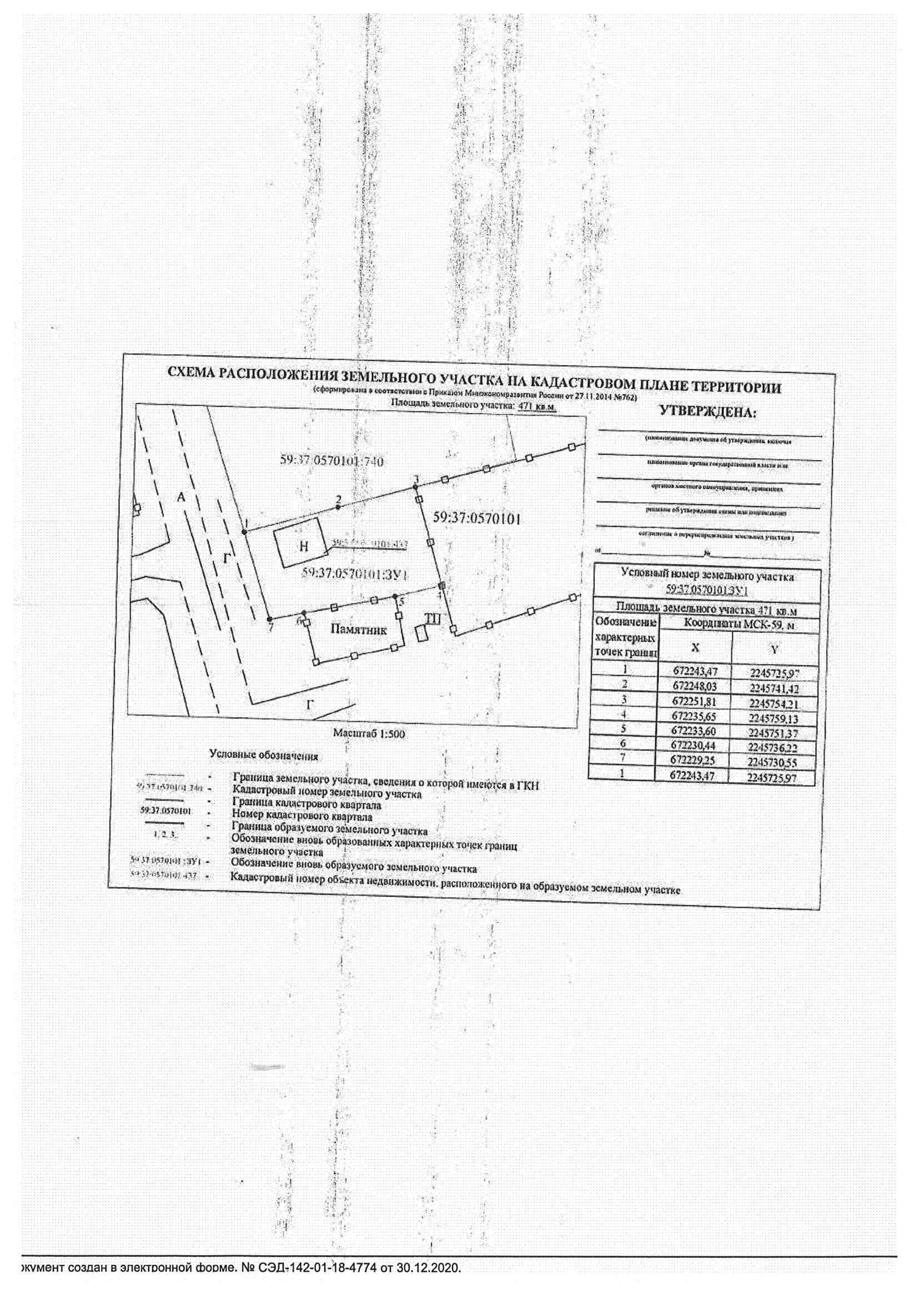 О предоставлении            разрешения на условно  разрешенный  вид  использования                              «коммунальное обслуживание» (код 3.1) образуемого                       земельного участка   территориальной зоны застройки жилыми                           домами для ведения личного подсобного хозяйства (Ж-3) расположенного по адресу:ул. Центральная, 31,                                          г. БерезникиГлава города Березники –глава администрации 
города БерезникиК.П. Светлаков